OLLI Website RedesignAs I mentioned on Facebook at the start of the week, the OLLI webpage has been redesigned, using the WVU Health Sciences templates. I pushed hard for the changes that some of you requested and recommended, and although we were not able to get everything we requested, I hope this new design is easier to use. Please take some time to look over the updated site to become familiar with the layout and where some things have moved.We have discovered that in this update, in order to make things easier in the future, several links you may have used in the past have changed, so your bookmarks and shortcuts may be broken. We apologize for this, and are trying to work with HSC ITS to make this transition easier for you all.In the meantime, here are links for some of the pages you might have bookmarked or created shortcuts for in the past that may no longer work:Event Calendar: https://olliatwvu.org/current-members/event-calendar/Document Repository:https://olliatwvu.org/current-members/document-repository/Course Feedback:https://olliatwvu.org/current-members/course-feedback/OLLI News:https://olliatwvu.org/news/Morgantown Course Proposal Form: https://olliatwvu.org/teach-for-olli/teaching-in-morgantown/morgantown-course-proposal/Charleston Course Proposal Form: https://olliatwvu.org/teach-for-olli/teaching-in-charleston/charleston-course-proposal/Morgantown Courses:https://olliatwvu.org/morgantown/available-courses/Charleston Courses:https://olliatwvu.org/charleston/available-courses/Creating New BookmarksIn most web browsers, you click on a star or ellipse or bookmark icon to save a new bookmark.  Hopefully your device shows one of the following icons. Click on that icon and then follow any prompts to save your new bookmark.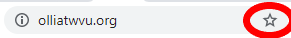 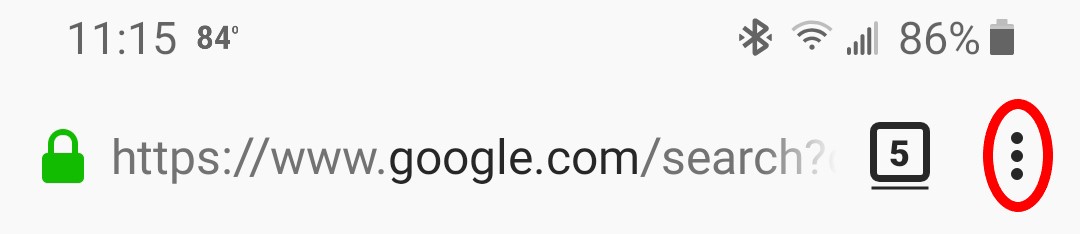 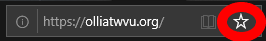 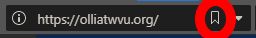 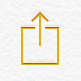 On some devices, once you open your list of bookmarks, you can drag a single bookmark to your desktop to create a shortcut there.If you have any questions or problems, please email the OLLI office and we’ll try to get back to you as soon as we can.  olli@hsc.wvu.edu 